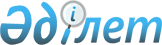 Об утверждении Положения о Государственном комитете Республики Казахстан по статистике и анализу
					
			Утративший силу
			
			
		
					Постановление Правительства Республики Казахстан от 18 января 1996 г. N 68. Утратило силу - постановлением Правительства РК от 11 февраля 1997 г. N 190 ~P970190.

      В соответствии с постановлением Кабинета Министров Республики Казахстан от 12 июня 1995 г. N 813 P950813_ "О структурной перестройке Государственного комитета Республики Казахстан по статистике и анализу" (САПП Республики Казахстан, 1995 г., N 20, ст. 234) Правительство Республики Казахстан постановляет: 

      1. Утвердить прилагаемое Положение о Государственном комитете Республики Казахстан по статистике и анализу. 

      2. Признать утратившими силу решения Правительства Республики Казахстан согласно приложению. 

 

     Первый заместитель      Премьер-Министра    Республики Казахстан

                                            УТВЕРЖДЕНО                                   постановлением Правительства                                       Республики Казахстан                                    от 18 января 1996 г. N 68 



 

                            П О Л О Ж Е Н И Е 

                 о Государственном комитете Республики 

                   Казахстан по статистике и анализу 



 

                         I. Общие положения 



 

      1. Государственный комитет Республики Казахстан по статистике и анализу (Госкомстат) является центральным органом исполнительной власти Республики Казахстан, осуществляющим руководство государственной статистикой республики, определяющим содержание и характер статистической деятельности на всей ее территории, удовлетворяющим потребности государственных органов, юридических лиц и индивидуальных предпринимателей в необходимых статистических и экономических данных, характеризующих состояние и тенденции социально-экономического развития республики и обеспечивающим объективность и методологическую сопоставимость статистических данных на международном уровне. 

      2. Госкомстат в своей деятельности руководствуется Конституцией Республики Казахстан, законами Республики Казахстан, межгосударственными договорами и соглашениями Республики Казахстан, Указами и распоряжениями Президента Республики Казахстан, постановлениями Правительства Республики Казахстан и распоряжениями Премьер-Министра Республики Казахстан, а также настоящим Положением. 

      3. Госкомстат организационно состоит из центрального аппарата, непосредственно подчиненных Госкомстату областных, Алматинского городского управлений по статистике и анализу, Института статистических исследований и Республиканского межотраслевого института подготовки, переподготовки и повышения квалификации кадров учета, статистики, труда и занятости при Госкомстате и Министерстве труда Республики Казахстан. Подчиненные Госкомстату учреждения и организации координируют свою деятельность с местными исполнительными органами, периодически информируя их о результатах проводимой работы, вносят предложения, направленные на устранение и предотвращение нарушений в области статистики. 



 

                    II. Задачи Госкомстата 



 

      4. Основными задачами Госкомстата являются: 

      всестороннее изучение, обобщение и анализ происходящих в республике экономических и социальных процессов и тенденций их развития; обеспечение проведения и выполнения общегосударственной политики в области статистики; 

      обеспечение целостности, объективности и достаточности статистических показателей, характеризующих Республику Казахстан как суверенное государство; 

      осуществление мер по обеспечению методологической сопоставимости статистических данных, соответствующих международным правилам и стандартам; 

      систематическое информирование органов государственной власти и управления, общественности о происходящих в республике социально-экономических процессах и явлениях, распространение статистической информации, международное статистическое сотрудничество и обмен статистической информацией. 



 

                  III. Функции Госкомстата 



 

      5. Госкомстат в соответствии с возложенными на него задачами: 

      разрабатывает проекты новых актов и вносит предложения в Правительство о внесении изменений и дополнений в действующие законодательные и нормативные акты республики, обеспечивающие правовую основу статистики; 

      организует и проводит статистические наблюдения в республике, осуществляемые в виде государственной отчетности, единовременных учетов, переписей и выборочных наблюдений по программам и статистическим формам, утверждаемым Госкомстатом; 

      координирует статистическую деятельность в республике; 

      организует выполнение мероприятий Государственной программы по совершенствованию статистики Республики Казахстан; 

      организует работы по ведению Государственного регистра хозяйствующих и иных субъектов, общих классификаторов и систем кодирования технико-экономической и социальной информации, закрепленных за Госкомстатом; 

      разрабатывает по согласованию с заинтересованными министерствами, госкомитетами и иными центральными и местными исполнительными органами республики Регламент статистических и организационных работ и ежегодно представляет его Правительству на утверждение; 

      осуществляет в соответствии с утвержденным Регламентом сбор, обобщение, распространение и хранение статистической и экономической информации, представление ее Президенту, Парламенту и Правительству, министерствам, госкомитетам и иным центральным и местным исполнительным органам, другим юридическим лицам Республики Казахстан, а также статистическим органам государств - членов СНГ и международным организациям на условиях, предусмотренных пунктом 9 постановления Кабинета Министров Республики Казахстан от 12 июня 1995 г. N 813 "О структурной перестройке Государственного комитета Республики Казахстан по статистике и анализу"; 

      разрабатывает новые и адаптирует международные методологические рекомендации по статистике к условиям республики, внедряет их в практику статистической деятельности; 

      определяет минимальный состав показателей и утверждает формы государственной и ведомственной статистической отчетности и соответствующие к ним указания и инструкции о порядке составления и представления их в органы государственной статистики; 

      обеспечивает объективность, достоверность и целостность статистической информации на основе научной методологии и внедрения прогрессивных методов статистического наблюдения, современных информационных технологий, основанных на широком применении компьютерной техники, средств передачи информации и полиграфического оборудования; 

      издает и распространяет в установленном порядке статистические сборники, бюллетени, экономические обзоры и другие статистические материалы; систематически публикует в изданиях сводную статистическую информацию для широкой общественности; 

      проводит семинары и совещания с работниками министерств, госкомитетов и иных центральных и местных исполнительных органов, предприятий, организаций и учреждений по вопросам статистики; 

      обеспечивает отчитывающиеся перед органами государственной статистики предприятия, организации и учреждения необходимой статистической и иной документацией; 

      обеспечивает сохранность государственных тайн, конфиденциальность первичной статистической информации в установленном порядке; 

      осуществляет в рамках действующих государственных соглашений сотрудничество с международными экономическими и статистическими органами и статистическими службами зарубежных стран; 

      организует научно-исследовательские и проектные работы по важнейшим проблемам развития и функционирования статистической информационной системы, взаимодействия ее с другими информационными системами республики и международных организаций; 

      организует подготовку, переподготовку и повышение профессиональной квалификации работников учета и статистики. 



 

                   IV. Права Госкомстата 



 

      6. В соответствии с действующим законодательством Республики Казахстан, исходя из поставленных задач и возложенных функций, Госкомстат имеет право: 

      получать от юридических лиц и индивидуальных предпринимателей, действующих на территории республики, резидентов, действующих за ее пределами, независимо от форм собственности и организационно-правовых форм, включая финансовые, банковские, таможенные, правоохранительные и иные органы и службы, достоверные статистические данные в установленных Госкомстатом объемах и определенные им сроки; 

      проводить среди населения страны статистические наблюдения и получать от граждан данные, необходимые для статистических целей; 

      проверять, при необходимости, достоверность первичных и сводных статистических данных. В случае выявления их искажений давать юридическим лицам и индивидуальным предпринимателям обязательные для исполнения указания об их устранении и вносить соответствующие уточнения в сводные статистические данные; 

      проводить по хозяйственным договорам статистические, аналитические, информационно-вычислительные и иные работы по профильной тематике, а также осуществлять реализацию статистической информации юридическим и физическим лицам в установленном порядке; 

      привлекать в установленном порядке должностных лиц к проведению государственных статистических наблюдений; 

      приостанавливать действие ведомственных актов по вопросам государственной и ведомственной статистики, противоречащих действующему законодательству Республики Казахстан, до устранения выявленных нарушений; 

      рассматривать дела об административных правонарушениях по вопросам государственной статистики в установленном законом порядке; 

      осуществлять контроль за выполнением министерствами, госкомитетами и иными центральными и местными исполнительными органами республики, а также предприятиями, учреждениями и организациями, независимо от форм собственности и организационно-правовых форм, законодательства Республики Казахстан по вопросам государственной статистики; 

      создавать для решения наиболее важных проблем, совершенствования государственной статистики и координации деятельности по ним межведомственные научно-методологический и научно-экспертный советы, а также рабочие группы с участием представителей заинтересованных министерств и иных центральных и местных исполнительных органов, других организаций и учреждений, включая международные; 

      в пределах своей компетенции давать министерствам, госкомитетам и иным центральным и местным исполнительным органам республики, предприятиям, учреждениям и организациям, находящимся на территории республики, и резидентам, действующим за ее пределами, независимо от их форм собственности и организационно-правовых форм, обязательные для их исполнения предписания об устранении нарушений в государственной статистической отчетности; 

      издавать в установленном порядке по вопросам статистики постановления, инструкции и указания, обязательные для исполнения всеми министерствами, госкомитетами и иными центральными и местными исполнительными органами республики, предприятиями, учреждениями и организациями. 



 

                 V. Организация работы Госкомстата 



 

      7. Госкомстат возглавляет Председатель, назначаемый на должность и освобождаемый от должности Президентом Республики Казахстан по представлению Премьер-Министра Республики Казахстан. 

      8. Председатель Госкомстата назначает на должность и освобождает от должности начальников областных, Алматинского городского управлений по статистике и анализу по согласованию с акимами областей и г. Алматы. 

      Руководители подведомственных организаций и управлений Госкомстата, непосредственно подчиненных ему, назначаются на должность и освобождаются от должности Председателем Госкомстата после рассмотрения их кандидатур на коллегии. 

      9. Председатель Госкомстата: 

      руководит деятельностью Госкомстата, несет персональную ответственность за выполнение возложенных на него задач и осуществление им своих функций; распределяет обязанности между заместителями Председателя; 

      утверждает в пределах установленной численности и фонда оплаты труда штатное расписание центрального аппарата и аппарата областных (городских) управлений по статистике и анализу; 

      назначает на должность и освобождает от должности работников центрального аппарата и руководящих работников подведомственных органов, применяет к ним меры поощрения и дисциплинарного взыскания, предусмотренные законодательством Республики Казахстан; 

      издает в пределах своей компетенции на основании и во исполнение действующего законодательства приказы, инструкции, обязательные для исполнения всеми службами и подведомственными организациями; 

      по согласованию с другими министрами, председателями государственных комитетов, руководителями иных центральных и местных исполнительных органов Республики Казахстан издает приказы и инструкции. 

      10. В Госкомстате образуется коллегия в составе Председателя (председатель коллегии), его заместителей и других руководящих работников центрального аппарата и подведомственных организаций. Численный и персональный состав коллегии утверждается Правительством Республики Казахстан. 

      Коллегия на своих заседаниях определяет текущие и перспективные задачи Госкомстата, рассматривает основные вопросы совершенствования методов организации статистики, исполнения принятых решений, подбора, расстановки, переподготовки кадров; обсуждает проекты важнейших приказов, нормативных и методических документов; заслушивает отчеты о работе подразделений. 

      Решения коллегии проводятся в жизнь постановлениями коллегии и приказами Председателя Госкомстата. 

      11. Структура, предельная численность работников аппарата Госкомстата, в том числе центрального, и размер ассигнований на его содержание, включая фонд оплаты труда, утверждаются Правительством Республики Казахстан. 

      12. Финансовую основу Госкомстата и его органов на местах, необходимую для выполнения общереспубликанских и региональных функциональных обязанностей, а также для развития их материально-технической базы, составляют средства из республиканского бюджета, а также доходы, полученные от оказания статистических услуг на договорных условиях согласно действующему законодательству. 

      Валютный фонд Госкомстата, образуемый в соответствии с действующим законодательством от выполнения статистических услуг на договорных условиях, используются на материально-техническое и социальное развитие системы статорганов, а также на осуществление международного сотрудничества в области статистики. Порядок расходования фонда утверждается Министерством финансов Республики Казахстан. 

      13. Госкомстат является юридическим лицом, обладает обособленным имуществом, имеет текущий (расчетный) и валютные счета в банках и печать с изображением Государственного герба Республики Казахстан и со своим наименованием на казахском и русском языках. 

      Госкомстат руководит работой подведомственных организаций, а также утверждает их положения (уставы). 

      14. Реорганизация и ликвидация Госкомстата и подведомственных ему организаций производятся в порядке, установленном законодательством Республики Казахстан. 

 

                                            Приложение                                  к постановлению Правительства                                       Республики Казахстан                                    от 18 января 1996 г. N 68 



 

                          П Е Р Е Ч Е Н Ь 

             утративших силу решений Правительства 

                     Республики Казахстан 



 

      1. Постановление Кабинета Министров Казахской ССР от 5 ноября 1991 г. N 668 "Об утверждении Положения о Государственном комитете Казахской ССР по статистике и анализу, областном (Алма-Атинском городском) управлении по статистике и анализу". 

      2. Пункт 14 постановления Кабинета Министров Республики Казахстан от 19 мая 1995 г. N 715 P950715_ "О Государственном комитете Республики Казахстан по приватизации" (САПП Республики Казахстан, 1995 г., N 18, ст. 203). 

      3. Пункт 13 постановления Кабинета Министров Республики Казахстан от 19 мая 1995 г. N 716 P950716_ "Вопросы Государственного комитета Республики Казахстан по управлению государственным имуществом" (САПП Республики Казахстан, 1995 г., N 18, ст. 204). 

      4. Пункт 8 постановления Кабинета Министров Республики Казахстан от 8 июня 1995 г. N 800 P950800_ "О вопросах деятельности государственного Реабилитационного банка Республики Казахстан" (САПП Республики Казахстан, 1995 г., N 20, ст. 232). 

      5. Пункт 11 постановления Кабинета Министров Республики Казахстан от 13 июня 1995 г. N 819 P950819_ "Вопросы Государственного комитета Республики Казахстан по сотрудничеству со странами Содружества Независимых Государств" (САПП Республики Казахстан, 1995 г., N 21, ст. 238). 

 
					© 2012. РГП на ПХВ «Институт законодательства и правовой информации Республики Казахстан» Министерства юстиции Республики Казахстан
				